МАТЕРИАЛЫ ДЛЯ ЗАОЧНОЙ ФОРМЫ ОБУЧЕНИЯHistoire du tourismeTestez vos connaissances: Le mot «touriste», quand a-t-il apparu?Le tourisme, où est-il né?Qui étaient les premiers touristes?Qui était le premier agent de voyages?Le tourisme de masse, quand a-t-il apparu?►Pour en savoir plus consultez le site https://fr.wikipedia.org/wiki/TourismeLisez le texte, dégagez les périodes principales de l’histoire du tourisme et des voyages, remplissez le tableau ci-dessous. Les termes «tourisme» et «touriste» ont été utilisés officiellement pour la première fois par la Société des Nations pour dénommer les gens qui voyageaient à l’étranger pour des périodes de plus de 24 heures. Le terme «tour» devient populaire en Grande-Bretagne au XVIII-e siècle quand le Grand Tour of  Europe (Grand Tour de l’Europe) est devenu une part de l’éducation des jeunes et riches gentilshommes britanniques. Pour parachever leur éducation et fuir le mauvais temps de leur île natale, un grand nombre de jeunes gens partent partout en Europe, mais surtout en des lieux d’intérêt culturel et esthétique comme Rome, les Alpes et les capitales européennes. Un grand nombre d’artistes britanniques et européens dès le XVI-e siècle faisaient le «voyage en Italie». Les aristocrates britanniques du XVIII-e siècle raffolaient particulièrement du Grand Tour, profitant de l’occasion pour découvrir les richesses artistiques et archéologiques de l’Italie en particulier. Le tourisme de cette époque était fondamentalement élitiste, voyage d’agrément et de formation qui permettait de rencontrer ses homologues dans toute l’Europe.I. L’Antiquité: peu de touristes au sens actuel, mais des explorateurs, des aventuriers, des marchands. La recherche du plaisir, les voyages pour les cures, des mobiles religieux étaient déjà des motifs de déplacements. Les traces de ces voyageurs se retrouvent dès l’Antiquité grecque. Des déplacements réguliers et importants s’effectuent vers quelques sites réputés: Delphes, Éleusis, Olympie de 776 avant J.-C. à 393 après J.-C. On voit apparaître de diverses infrastructures d’accueil: auberges, gîtes. Pendant l’Antiquité romaine, la pratique des loisirs se développe: construction des villas autour de Rome, tourisme religieux vers la Grèce, l’Égypte.II. Le Moyen Âge: les formes du tourisme et des loisirs développées pendant l’Antiquité disparaissent ou déclinent avec les grandes invasions et l’insécurité qui règnent sur les routes. Les pèlerins, les commerçants et les militaires parcourent néanmoins les routes de l’Europe pour aller vers La Mecque, Lhassa.III. Du XV-e au XVIII-e siècle (les prémices du tourisme): au XV-e siècle avec la Renaissance et l’Humanisme, on assiste au nouveau des voyages d’agrément et de découverte. Les jeunes aristocrates, les poètes, les philosophes visitent l’Italie qui devient le pays le plus prisé en Europe.a. Au XVII-e siècle: les voyages se multiplient, notamment avec les Anglais. Des guides de voyages apparaissent en France. Deux circuits étaient proposés: «le petit tour», Paris et le sud-ouest de la France, et le «grand tour» qui comprenait en plus le midi, le Sud-Est et la Bourgogne. De là est venu l’expression faire le grand tour, expression qui passe en Grande-Bretagne à la fin du XVII-e siècle. Elle désignait exactement le voyage sur le continent que tout jeune aristocrate anglais devait accomplir pour parfaire son éducation.b. La naissance du tourisme au XVIII-e siècle: le tourisme prend une nouvelle dimension, il s’élargit à de nouvelles clientèles, son aire géographique s’étend, les activités se diversifient: la montagne et la mer séduisent de plus en plus. Le mot «touriste» apparaît en Angleterre et son usage s’étend rapidement parmi les classes aisées. Dès 1811, le mot «tourisme» signifiait de façon explicite la théorie et la pratique du voyage par plaisir, le plaisir étant la motivation principale.IV. 1800- 1950 (du tourisme élitiste au tourisme de masse):a. Le tourisme connaît un réel développement à partir du XIX-e siècle. Une filière économique se met en place, de nombreux aménagements apparaissent, cependant il reste limité à l’aristocratie et à la bourgeoisie aisée. Dans le tourisme montagnard: les Anglais se lancent dans la conquête des sommets alpins, ils lancent aussi la mode des séjours hivernaux sur les littoraux, notamment sur la Côte d’Azur, les casinos se multiplient, l’attirance pour la mer devient de plus en plus importante, cela entraîne la naissance des véritables complexes touristiques comme grands hôtels, casinos, certains hôtels constituent les premières chaînes, les publications touristiques se développent: le Guide bleu (1840), Le Guide Michelin (1900: un guide des restaurants et adresses utiles pour les automobilistes), l’apparition des voyages organisés dont le promoteur est l’Anglais Thomas Cook qui met sur pied les premiers voyages dès 1841, propose les services de la restauration et des divertissements; en 1845, fonde une agence de voyage qui portera son nom; en 1871, il organise le premier tour du monde, invente le chèque de voyage.  Le tourisme se diversifie au cours du XIX-e siècle: voyage d’agrément, voyage d’affaires, thermalisme, recherche du soleil en saison froide.b. Début du XX-e siècle: les importants changements: la saison d’été prend peu à peu de la saison hivernale sur les littoraux dans les années 1920, le tourisme balnéaire s’étend à de nouveaux espaces: en Europe, vers les côtes de l’Adriatique et de la Méditerranée, sur le continent américain, le Mexique; en montagne, le ski se développe de plus en plus, les premiers circuits en automobile, les premières excursions en autocar car dès 1910, les voitures sont de plus en plus rapides et confortables; dès 1918, l’aviation commerciale transporte des passagers, l’hôtellerie se développe. L’élévation du niveau de vie, les congés payés laissent le tourisme se démocratiser un peu et le transforment en tourisme de masse.Répondez aux questions et donnez une brève caractéristique de chaque  période de l’histoire du tourisme et des voyages.Un réel développement du tourisme , avec quoi est-il lié dans le monde entier?Le tourisme, sous quelles formes a-t-il apparu?Comment étaient les motifs des voyages des premiers touristes?Comment étaient les premiers flux touristiques?Comment étaient les premières agences de voyages?Les premiers tourists, quelles animations préféraient-ils?Les premiers tourists, quels hébergements préféraient-ils?Les premiers tourists, quels moyens de transports utilisaient-ils?Est-ce qu’on pouvait parler de la gastronomie comme produit touristique à cette époque-là?Comment étaient les premières formes de promotion?Période historiqueTypes des voyagesTypes des voyageursMotifs des déplacementsDestinations privilégiéesMoyens de transport utilisés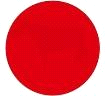 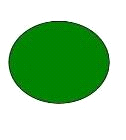 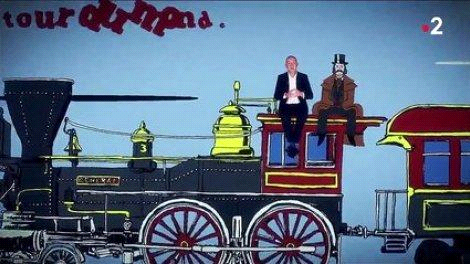 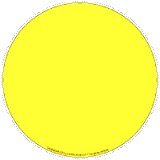 